BW-Scholarship-ProgramApplication Form 2021/2022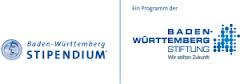 NameDate of BirthPlace of BirthNationalityHome InstitutionCountrySubjectsHome AdressTelefonE-mailPeriod of planned academic stayfrom (month/year):to (month/year):